Asynchronous Learning for Grade 4-6 Core FrenchWeek of May 3, 2021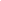 Le Jour de la TerreBut d’apprentissage:  J’explore le Jour de la Terre et les effets des actions humaines sur l'environnement. Je réfléchis à comment je peux aider la planète. But d’apprentissage:  J’explore le Jour de la Terre et les effets des actions humaines sur l'environnement. Je réfléchis à comment je peux aider la planète. Bonjour! Cette semaine, nous allons continuer à explorer comment respecter et protéger notre Terre pour continuer la célébration du 22 avril. Utilise ce dictionnaire visuel pour t’aider et pour ajouter du vocabulaire nouveau que tu apprends.Bonjour! Cette semaine, nous allons continuer à explorer comment respecter et protéger notre Terre pour continuer la célébration du 22 avril. Utilise ce dictionnaire visuel pour t’aider et pour ajouter du vocabulaire nouveau que tu apprends.Mes connaissances à propos de la journée de la Terre/le Jour de la TerreAu Canada et dans le monde, on célèbre la Terre le 22 avril - le Jour de la Terre. Qu’est ce que tu sais de ce jour spécial? Pourquoi est-ce que ce jour est important?Est-ce que tu fais quelque chose pour honorer ce jour avec ta famille?Regarde cette liste de vocabulaire et essaye de lire les mots à haute voix. 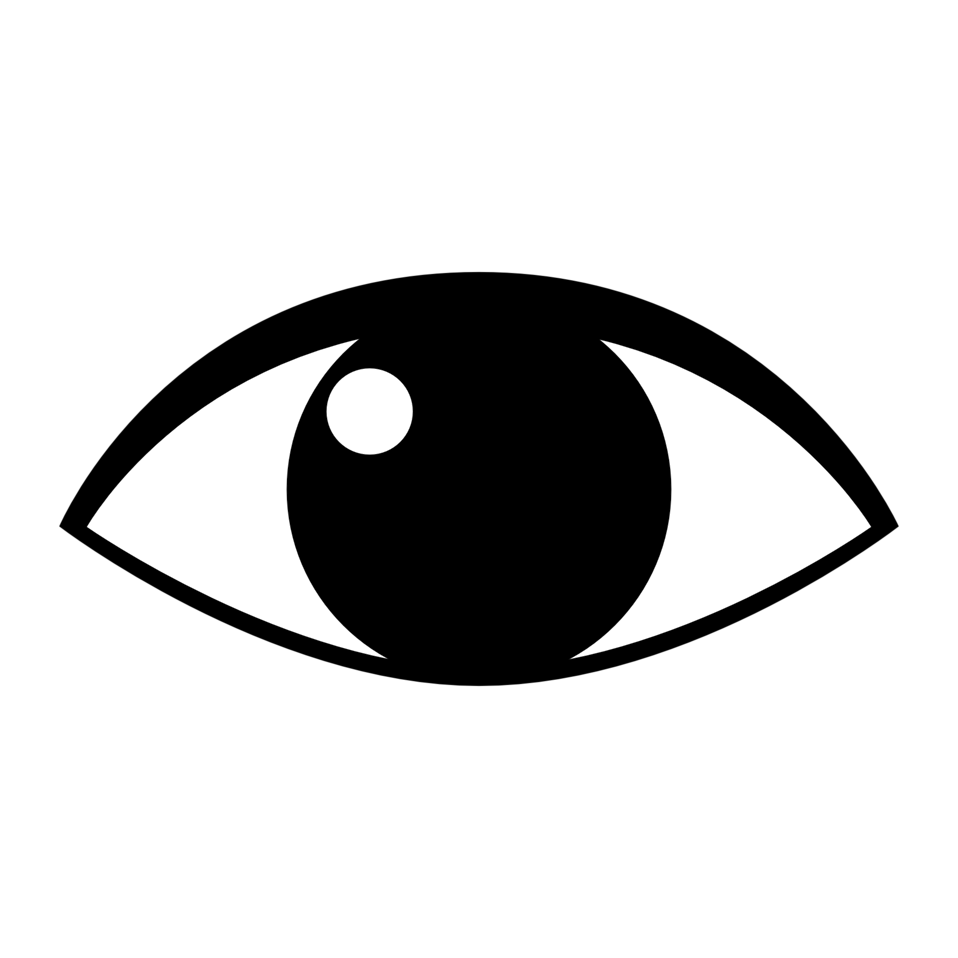 Pense à ta vie personnelle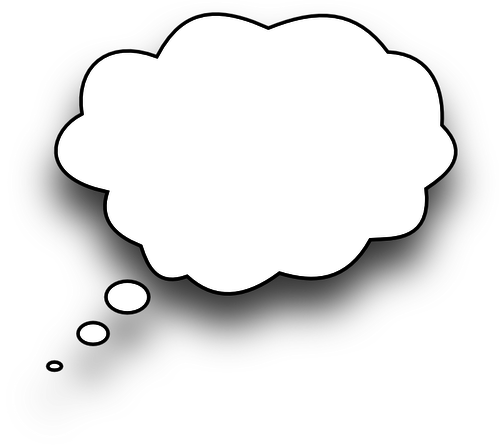 Est-ce que tu utilises les sacs en plastique? Est-ce que tu utilises les sacs en papier ou en tissu? Quand est-ce que tu utilises les autres choses en plastique qu’il faut jeter dans la poubelle? Lecture et jeuOuvre ce magazine Minimag à la page 23 pour voir le jeu La Terre n’est pas une poubelle.Regarde: la page (23)les photos/les images les motsQuel genre de jeu est-ce que c’est?C’est un jeu de…Quel est le titre de ce jeu?Le titre de ce jeu est...Qu’est-ce que tu vois dans ce jeu?Je vois…Tu n’as pas besoin de tout comprendre. Utilise des stratégies de lecture pour t’aider: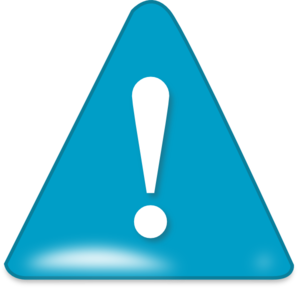 regarde les images surligne les mots que tu connais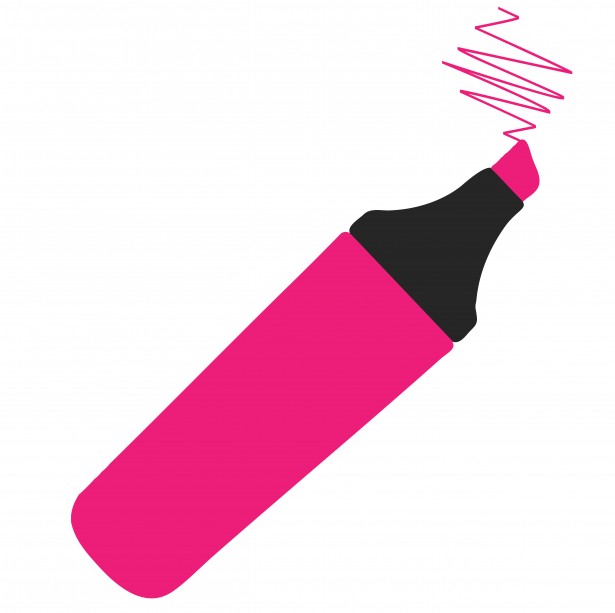 ajoute des nouveaux mots  à ton dictionnaire personnel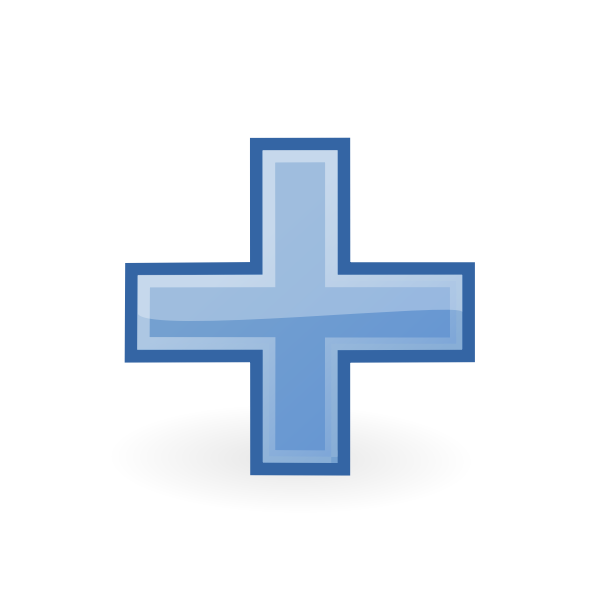 fais des inférences fais des liens à ce que tu sais déjà(http://clipart-library.com/clipart/498597.htm)Regarde les OUPS! et les Bravo! Trouve les images qui vont ensemble. Dans le tableau, ajoute les nombres dans les carrés du jeu qui vont ensemble. Tu peux aussi jouer avec un membre de ta famille. Amuse-toi!Regarde cette courte vidéo du site jourdelaterre.org (Source originale de la vidéo: https://jourdelaterre.org/qc/ )Tu n’as pas besoin de tout comprendre: regarde les images fais des liens à ce que tu sais déjàQuels déchets est-ce que tu vois par terre ou dans l’eau?Je voisQuels animaux est-ce que tu vois? (fais une liste de tous les animaux que tu vois. Je voisQu’est-ce que les animaux font? (utilise ta liste d’animaux)Les animaux…L’oiseau…Qu’est-ce que les humains peuvent faire pour protéger l'environnement?Fais une liste d’actions possibles.Les humains peuvent…À l’action pour la TerreChoix 1Crée une affiche pour montrer les détails et l’importance de la Journée de la Terre/le Jour de la TerreAjoute: un titredes dessins/des imagesla date de cette journéedes mots, des phrasesun message importantChoix 2Fais une représentation visuelle/un dessin pour  le titre du jeu- La Terre n’est pas une poubelleAjoute: des dessins/des imagesdes mots, des phrases Tu peux utiliser du papier ou un outil numérique comme Google drawing, Google Slides ou Jamboard. 